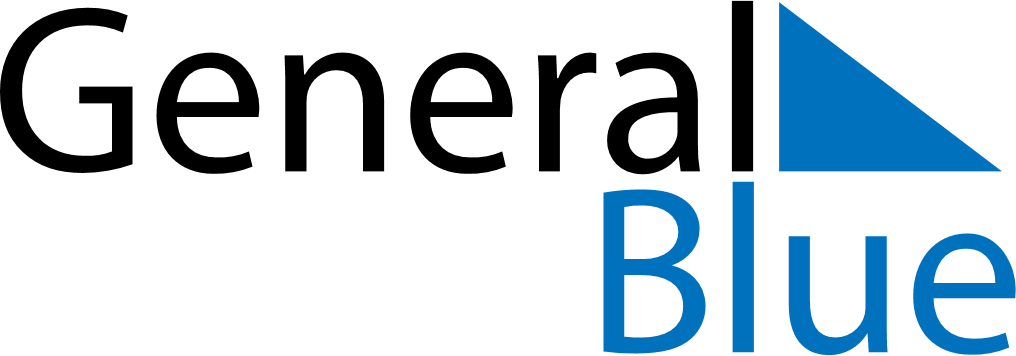 March 2022March 2022March 2022March 2022March 2022March 2022CanadaCanadaCanadaCanadaCanadaCanadaSundayMondayTuesdayWednesdayThursdayFridaySaturday12345678910111213141516171819St. Patrick’s Day202122232425262728293031NOTES